1.pielikums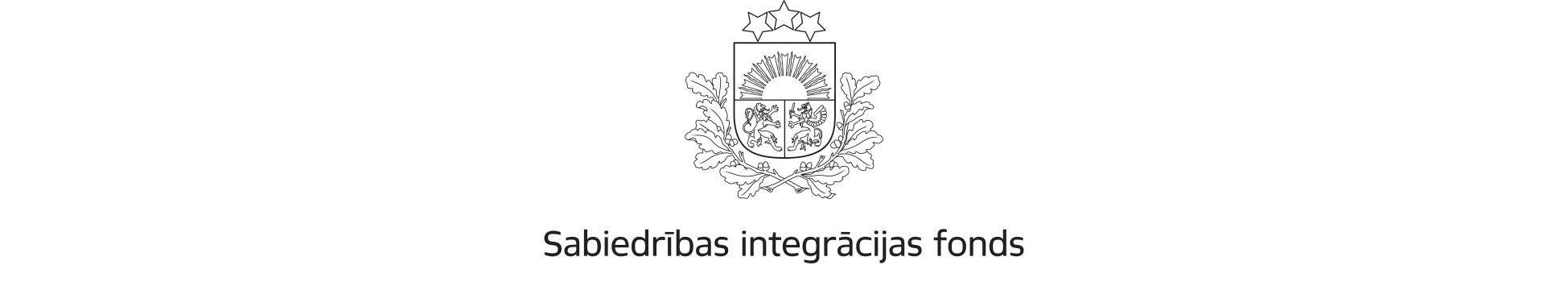 *Aizpilda Sabiedrības integrācijas fondsA SADAĻA INFORMĀCIJA PAR PROJEKTA IESNIEDZĒJU A 1. Projekta iesniedzēja apraksts un darbības pieredzeNorādīt informāciju par projekta iesniedzēja organizācijas galvenajām aktivitātēm un darbības virzieniem, t.sk. informāciju par organizācijas pieredzes atbilstību konkursa nolikuma 3.punktā minētajām prasībām. Aprakstā ietvert arī organizācijas darbības jomu saskaņā ar NACE 2.redakciju, ja tāda ir reģistrēta.A 2. Projekta iesniedzēja līdzšinējā pieredze pēdējo 2 gadu laikāLūdzam sniegt informāciju par projekta iesniedzēja pieredzi pēdējo 2 gadu laikā (no 2021.gada septembra līdz 2023.gada oktobrim) darbojoties nepārtraukti mazākumtautību jomā vai saliedētas pilsoniskās sabiedrības attīstības jomā. Īsi aprakstīt un sniegt informāciju par galvenajiem mērķim, mērķa grupas lielumu un aktivitātēm, kas veiktas. Apraksta mērķis ir sniegt informāciju, kas apliecina projekta pieteikuma iesniedzēja pieredzi projekta pieteikumā plānotajām aktivitātēm līdzvērtīgu pasākumu organizēšanā.B SADAĻAPROJEKTA APRAKSTSB 1. Projekta īstenošanas periods un īstenošanas vieta*Ja projektā paredzētās aktivitātes tiek veiktas Rēzeknē, Daugavpilī, Liepājā vai Rīgā projekta pieteikums saņem papildu punktu (KN 5.9.7.).B 2. Projekta mērķis un nepieciešamais pamatojumsLūdzam sniegt informāciju: 1) kāds ir projekta mērķis; 2) definēt mērķa grupas dalībnieku intereses un vajadzības un kādā veidā caur plānoto aktivitāšu īstenošanu tās tiks risinātas, 3) kādā veidā tiks nodrošināta pasākumu īstenošanas kvalitāte saskaņā ar programmas mērķi. B 3. Projekta mērķa grupas skaits un raksturojumsNorādīt plānoto projekta mērķa grupas dalībnieku skaitu, vēlams norādīt etnisko piederību. Lūdzam ņemt vērā, ka mazākumtautību pārstāvju īpatsvaram mērķa grupā jābūt ne mazākam kā 50%.*Mērķa grupu/-as veido fizisku personu un/vai organizāciju kopums. Vienu fizisku personu (vai organizāciju) nevar iekļaut vairākās mērķa grupās.Lūdzam sniegt plānotās mērķa grupas raksturojumu un pamatojumu, kādēļ izvēlētas konkrētās mērķa grupas. Aprakstā iekļaut informāciju par plānoto veidu/-iem, kā mērķauditorija tiks atlasīta, fiksēta/ uzskaitīta. Aprakstīt, kā tiks uzrunāti un piesaistīti pasākuma dalībnieki, tai skaitā, kādi atlases kritēriji tiks piemēroti, ja pasākumā pieteiksies lielāks skaits dalībnieku, nekā plānots.B 4. Projekta aktivitātes  Lūdzu, norādiet projektā plānotās aktivitātes hronoloģiskā secībā un strukturējiet informāciju atbilstoši tabulā norādītajam.Jāņem vērā, ka projekta aktivitātēm un to īstenošanas sagaidāmajiem ieguvumiem (rezultātiem) jābūt vērstiem ne tikai uz projekta mērķa (šīs veidlapas B2 sadaļa), bet arī uz programmas mērķa sasniegšanu (Konkursa nolikuma 1.2.punkts) un jāatbilst Konkursa nolikuma 1.6.punktam.B 5. Projektā iesaistītais personāls, t.sk. brīvprātīgo darbu veicējiLūdzam norādīt: 1) projekta īstenošanai nepieciešamo administratīvo un īstenošanas personālu (t.sk. brīvprātīgos), informācija par konkrētām personām nav nepieciešama un konkursā netiks vērtēta; 2) katram amatam projektā veicamos pienākumus/uzdevumus; 3) projekta personāla (gan administratīvā, gan īstenošanas) profesionālai kompetencei un kvalifikācijai izvirzītās prasības atbilstoši projektā veicamajiem uzdevumiem.Lūdzam projekta pieteikumam personāla CV nepievienot.B 6. Projekta publicitātes aktivitātesLūdzu, aprakstiet projekta gaitā plānotos publicitātes aktivitātes, t.sk. prognozējot publicitātes aktivitāšu sasniedzamo mērķauditoriju.B 7. Projekta kopsavilkums (VIZĪTKARTE)Īss projekta apraksts, ietverot informāciju par mērķa grupu un projekta īstenošanas vietu, galvenajām aktivitātēm un plānotajiem rezultātiem. Projekta apstiprināšanas gadījumā šī informācija tiks publicēta Sabiedrības integrācijas fonda tīmekļvietnē kā projekta vizītkarte.C SADAĻAPROJEKTA BUDŽETSC 1. Projekta budžetsProjekta budžeta veidošanai izmantojiet budžeta veidlapu Excel formātā (programmas Konkursa nolikuma 2.pielikums).C 2. Projekta budžeta pozīciju skaidrojumsLūdzam sniegt īsu skaidrojumu un nepieciešamības pamatojumu, un/vai aprēķinu par projekta budžetā ietvertajām aktivitāšu īstenošanas izmaksu apakšpozīcijām, ievērojot lietderības, ekonomiskuma un efektivitātes principu.Lūdzam nodrošināt, ka projekta īstenošanai nepieciešamo piegādes, pakalpojuma vai uzņēmuma līgumu slēgšanā tiek ievērota normatīvajos aktos noteiktā līguma slēgšanas tiesību piešķiršanas procedūra un noteiktie ierobežojumi šādu līgumu slēgšanai (MK noteikumu Nr.104 11. un 12.punkts).D SADAĻA - Projekta iesniedzēja apliecinājumsprojekta iesniedzēja biedru skaits (biedrībām) vai dibinātāju skaits (nodibinājumiem) ir šāds:projekta iesniedzējs:ir iepazinies ar visiem programmas finansējuma saņemšanas nosacījumiem, kas ir noteikti programmas Konkursa nolikumā, un projekta īstenošanas gaitā apņemas tos ievērot;uzņemas atbildību par projekta īstenošanu un vadību, kā arī par projekta rezultātiem;ir neatkarīgs no publiskās pārvaldes institūcijām, politiskām partijām vai komerciālajām organizācijām;neatbilst nevienam no Publisko iepirkumu likuma 42. panta otrajā daļā minētajiem kandidātu un pretendentu izslēgšanas gadījumiem;nav pasludināts par maksātnespējīgu, tai skaitā neatrodas sanācijas vai likvidācijas procesā, tā saimnieciskā darbība nav apturēta vai pārtraukta, nav uzsākta tiesvedība par tā darbības izbeigšanu vai maksātnespēju; atbilstoši likuma “Par nodokļiem un nodevām” 7.4 pantam, tas ir iesniedzis nodokļu deklarācijas un tam nav nodokļu parādu un valsts sociālās apdrošināšanas obligāto iemaksu parādu;tā profesionālajā darbībā nav konstatēti pārkāpumi un tas nav atzīts par vainīgu nodarījumā saistībā ar profesionālo darbību ar spēkā esošu nolēmumu; nav centies ietekmēt projektu pieteikumu vērtēšanas procesā iesaistītās personas;ir veicis neatbilstoši izlietoto līdzekļu atmaksu citu Sabiedrības integrācijas fonda administrēto programmu ietvaros (ja attiecināms); nav neatbilstoši veikto izdevumu maksājumu parādu citos projektos, kas tiek finansēti no valsts vai pašvaldību budžeta vai Eiropas Savienības politiku instrumentu un pārējām ārvalstu finanšu palīdzības programmām;tam ir pieejami stabili un pietiekami finanšu līdzekļi un citi resursi, lai noteiktajā apmērā nodrošinātu projekta priekšfinansējuma daļu, kā arī projekta īstenošanas nepārtrauktību;apņemas nodrošināt programmas finansējuma publicitātes prasību ievērošanu ar projekta īstenošanu saistītajās aktivitātēs un informatīvajos materiālos;apņemas saglabāt visu ar projekta īstenošanu saistīto dokumentāciju saskaņā ar normatīvajos aktos noteiktajām prasībām un termiņiem;ir atbildīgs par projekta pieteikumā sniegto ziņu pareizību un precizitāti;nav iesniedzis vienu un to pašu projekta pieteikumu finansēšanai no dažādiem finanšu avotiem un nepretendē saņemt dubultu finansējumu vienu un to pašu aktivitāšu īstenošanai.Apzinos, ka gadījumā, ja tiks konstatēts, ka esmu apzināti vai nolaidības dēļ sniedzis nepatiesas ziņas, projekta iesniedzējam tiks liegta iespēja saņemt atbalstu, un Sabiedrības integrācijas fonds varēs vērsties tiesībaizsardzības institūcijās.DOKUMENTS IR PARAKSTĪTS AR DROŠU ELEKTRONISKO PARAKSTU UN SATUR LAIKA ZĪMOGULatvijas valsts budžeta finansētās programmas                                            “Mazākumtautību un sabiedrības saliedētības programma”PROJEKTA PIETEIKUMSProjekta nosaukums:Projekta nosaukums:Projekta iesniedzējs: Projekta iesniedzējs: Reģistrācijas datums:Reģistrācijas datums:Reģistrācijas Nr.: Reģistrācijas Nr.: Projekta iesniedzēja kontaktinformācija:E-pastsProjekta iesniedzēja kontaktinformācija:TīmekļvietneAtbildīgā amatpersona: Vārds, UzvārdsAtbildīgā amatpersona: Ieņemamais amatsAtbildīgā amatpersona: TālrunisAtbildīgā amatpersona: E-pastsProjekta vadītājs: Vārds, UzvārdsProjekta vadītājs: TālrunisProjekta vadītājs: E-pastsProjekta grāmatvedisVārds, UzvārdsProjekta grāmatvedisTālrunisProjekta grāmatvedisE-pastsProjekta identifikācijas Nr.*: Projekta identifikācijas Nr.*:  2023.LV/MTSP/*Projekta plānotais īstenošanas periods(attiecināmības periods no 01.11.2023.-31.05.2024.)No __/___/______dd/mm/ggggLīdz ___/___/_______dd/mm/ggggLatvijas reģions (atzīmēt ar X)Latvijas reģions (atzīmēt ar X)Pilsēta*(norādīt pilsētas, kurās plānotas projekta aktivitātes)RīgasVidzemesKurzemesLatgalesZemgalesMērķa grupas nosaukumsDalībnieku skaits*Aktivitātes Nr.(saskaņā ar B4 sadaļu)Nr. Aktivitātes nosaukums un īstenošanas periodsNorises vieta Mērķa grupa un tās dalībnieku skaitsDetalizēts aktivitātes apraksts un rezultatīvie rādītāji(saturs, tematika, ieviešanas metodes, uzlabojumi, atbildīgās personas, u.c.)Informācijas avoti(pēc kā varēs pārliecināties, ka rezultāts sasniegts)Budžeta apakšpo-zīcijas Nr.(atbilstošiC sadaļai)1.Tai skaitā, norādot arī mazākumtautību pārstāvju īpatsvaru no kopējā aktivitātes dalībnieku skaitaPlānotais pasākums (kāds(-i), skaits, īss apraksts)Iesaistītais personāls (eksperti, brīvprātīgie, lektori u.tml.)Rezultatīvie rādītājiSagaidāmie ieguvumi/uzlabojumi attiecībā pret projekta nepieciešamības pamatojumā aprakstīto problēmu2.Utt.Amats projektāGalvenie veicamie uzdevumi un pienākumi Amatam nepieciešamā kvalifikācija un prasmesAktivitāšu Nr., kurās personāls iesaistīts(saskaņā ar B4 sadaļu)Publicitātes aktivitāteSasniedzamā mērķauditorijaNr.p.k.Izmaksu apakšpozīcijas nosaukumsSkaidrojums un pamatojums1.2.Utt.Es, projekta iesniedzējaprojekta iesniedzēja nosaukumsprojekta iesniedzēja nosaukumsatbildīgā amatpersona,vārds, uzvārdsvārds, uzvārdsamata nosaukumsamata nosaukumsar parakstu apliecinu, ka uz projekta pieteikuma iesniegšanas dienu,ar parakstu apliecinu, ka uz projekta pieteikuma iesniegšanas dienu,dd/mm/ggggBiedra/ Dibinātāja juridiskais statussBiedru (dibinātāju) skaits organizācijāFiziska personaBiedrībaNodibinājumsValsts iestādePašvaldībaPašvaldības iestādeKomersantsCits (norādīt)